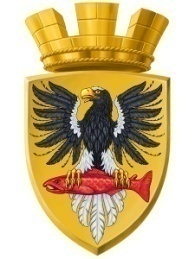                           Р О С С И Й С К А Я   Ф Е Д Е Р А Ц И ЯКАМЧАТСКИЙ КРАЙ    П О С Т А Н О В Л Е Н И ЕАДМИНИСТРАЦИИ ЕЛИЗОВСКОГО ГОРОДСКОГО ПОСЕЛЕНИЯот  02.  11.  2016		 		        № 947   -п       г. ЕлизовоРуководствуясь Федеральным законом от 06.10.2003 № 131-ФЗ «Об общих принципах организации местного самоуправления в Российской Федерации»,  п.2 ст.3.3 Федерального закона  от 25.10.2001 N 137-ФЗ "О введении в действие Земельного кодекса Российской Федерации",  ст.45 и ст.53 Земельного кодекса Российской Федерации,   ст.131 Гражданского кодекса Российской Федерации, ст.12 Федерального закона от 21.07.1997 № 122-ФЗ «О государственной регистрации прав на недвижимое имущество и сделок с ним», согласно  Уставу Елизовского городского поселения, принимая во внимание выписку из ЕГРЮЛ и на основании заявления председателя ГСК «Спорт»  ПОСТАНОВЛЯЮ:1. Прекратить право бессрочного  (постоянного)  пользования земельным участком с кадастровым номером 41:05:0101001:56, площадью 413 кв.м, предоставленного гаражно-строительному кооперативу «Спорт», местоположением: Камчатский край, Елизовский р-н, г. Елизово, район стадиона «Строитель».2. Прекратить право аренды земельного участка с кадастровым номером 41:05:0101001:55, площадью 595 кв.м, предоставленного  ГСК «Спорт»  для строительства стояночных боксов, местоположением: край Камчатский, р-н Елизовский, г. Елизово, район стадиона «Строитель».3.Постановление администрации Елизовского районного муниципального образования № 388 от 19.05.1999 «О предоставлении гаражно–строительному кооперативу «Спорт» в бессрочное (постоянное) пользование и аренду земельного участка по адресу: г. Елизово, район стадиона Строитель», Свидетельство о государственной регистрации права бессрочного (постоянного) пользования  земельным  участком серии ХХХХ1-К 005051 от 27.07.1999; Свидетельство о государственной регистрации права аренды на земельный участок серии ХХХХ1-К 005052 от 27.07.1999  - считать утратившими силу. 4. Направить данное постановление в межмуниципальный отдел по Елизовскому и Мильковскому районам Управления Федеральной службы государственной регистрации, кадастра и картографии по Камчатскому краю, в ФГБУ ФКП для внесения в государственный кадастр недвижимости сведений о прекращении права бессрочного (постоянного) пользования земельным участком с кадастровым номером 41:05:0101001: 56 и прекращении права аренды на земельный участок с кадастровым номером 41:05:0101001: 55.5. Управлению делами администрации Елизовского городского поселения разместить настоящее постановление в информационно - телекоммуникационной сети «Интернет» на официальном сайте администрации Елизовского городского поселения.6. Постановление администрации Елизовского городского поселения № 858-п от 13.11.2015 «О прекращении права постоянного (бессрочного) пользования земельным участком с кадастровым номером 41:05:0101001: 56» считать утратившим силу.7. Контроль за реализацией настоящего постановления возложить на руководителя Управления архитектуры и градостроительства администрации Елизовского городского поселения.8. Настоящее постановление вступает в силу после официального опубликования (обнародования).Глава администрацииЕлизовского городского поселения                                              Д.Б. ЩипицынО прекращении права бессрочного (постоянного) пользования земельным участком с кадастровым номером 41:05:0101001:56, о прекращении права аренды на земельный участок с  кадастровым номером 41:05:0101001:55, предоставленных гаражно-строительному кооперативу «Спорт» 